The Reformed Church of SteenSunday, December 27, 2020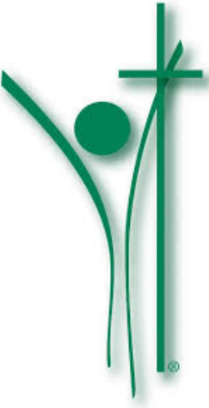 Phone: 507-855-2336e-mail: steenreformed@alliancecom.netWebsite: www.steenchurch.org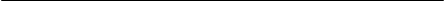 The ConsistoryElders:						Deacons:		Dale Sandbulte					Tyler BushMelvin Van Batavia				Kyle Van RulerDennis Klarenbeek				Troy BartelsDennis Mulder					Josh MoserDavid Tilstra					Troy BoschTom Van Der Weerd				Bud De BoerPastor Jeremy Wiersema (712)324-13459:30 a.m. Morning ServicePreludeWelcome – Radio Announcement*Call to Worship*Mutual Greetings*Opening Songs “10,000 Reasons” and “In Christ Alone”Congregational/Prayer ConcernsMinistry of Music ~ Brandon RauScripture: Matthew 13:24-46 p.1518Message “What Is the Kingdom of God”PrayerChildren’s Message ~ Clint RoozenboomAnnouncements*Parting Words/Benediction*Closing “Be Thou My Vision”*Postlude*Please stand if you are able.We express our sympathies to the Van Der Weerd family in the death of Henry.  He passed away on December 20.  His funeral will be tomorrow.Happy Birthday to Glenda Sandstede! She is celebrating her birthday today, December 27.No Sunday school.No RCYF.No evening service.The Lord’s PrayerOur Father, who art in heaven, hallowed be Thy Name.Thy kingdom come, Thy will be done on earth,as it is in heaven. Give us this day our daily bread,And forgive us our debts, as we forgive our debtors.Lead us not into temptation, but deliver us from evil;For Thine is the kingdom, and the power, and the glory, forever. Amen.The Apostles’ CreedI believe in God, the Father Almighty, maker of heaven and earth,I believe in Jesus Christ his only son, our Lord;He was conceived by the Holy Spirit, born of the Virgin Mary,suffered under Pontius Pilate, was crucified, dead, and buried.He descended into hell.The third day he rose again from the dead.He ascended into heaven, and is seated at the right hand of God the Father Almighty.He will come again to judge the living and the dead.I believe in the Holy Spirit, the holy Christian Church,the communion of the saints, the forgiveness of sins,the resurrection of the body, and the life everlasting.  AmenActivities for the WeekWednesday:  No Mid-week.Announcements
Thank you to the congregation for all the prayers on our behalf, while I was recovering from back surgery and cancer.  Thanks too, for the help with lawn mowing and food brought in.  We are also very appreciative of the cards and letters sent.  A special thanks to Pastor Jeremy for his weekly prayers.  God is good!                                        Robert and Lorraine SandbulteThe RCYF Harvest Sale raised $12,825.32.  The fundraiser for Kayla Van Der Weerd raised $2,560.  The RCYF would like to thank those who participated in the smoke-off and everyone for their generous support for these two fundraisers.The consistory would like the congregation’s opinion on us having had our Thanksgiving service on Wednesday night rather than Thanksgiving morning. Please email the church or drop a note in the secretary’s box with your comments.  Thank you!Please email (steenreformed@alliancecom.net) or text (605-254-1919) Amy with the addresses of your college students.  We will make their addresses available as “The Student of the Week”, so the congregation can send them notes of encouragement while they are in school.During this Covid season, the pastor wants to be extra sensitive to home visitation concerns.  If you would desire a visit, please contact him.The nursery is available, but will not be staffed.   Upcoming EventsPastor Jeremy will be taking an educational leave from December 29 to January 1.  If a need arises, please contact one of the elders.Opportunities to Serve the Body of Christ		         This Week	               Next WeekPrayer RequestsThose in nursing homes and the homebound.Those in our church and community who are dealing with cancer:  Adam Eben, Sam McGaffee, Justin Moulton, Martha Pronk, Kayla Van Der Weerd, and  Sheila Vis.Pray for Jim Byrne, Brian Dengler, and Reuben Sinnema as they attend seminary.Continue to pray for Noralf Barstad and Lou Wynia as they deal with their on-going health concerns.The following people are in nursing homes: Anna Mae Berghorst, Art Boeve, Joan Boeve, Diane Diekevers, Henrietta Heunink, Donna Knight, John Kuiken, Anna Schouwenburg, Dora Steffen, and Gert Steinberg.A Prayer for the New Year

Lord, whether I leave behind a year of joy or of trial and difficulties, I pause to give thanks.
Thank you for being with me every day of every year. Thank you for making all things new and
for giving me the grace of fresh starts and new beginnings. Remind me of your presence in the days
to come, even when I feel pushed and rushed by busyness. Be glorified in my life this year. AmenOrganistPraise TeamGlenda SandstedeDoor OpenersNorm SjaardaChris HarnackDustin BonnemaMatt BoeveNursery------Greeters------Children’s   MessageClint RoozenboomEric KiersRCYF snacks  and devotionsCameraSawyer BoschDale SandbultePowerPointChase BoschJustin EsselinkSoundTim BoschJoshua WiersemaBus Driver------Coffee a.m.Coffee p.m.Ministry of   MusicTroy and Missy BoschErwin and Janet  Bonestroo